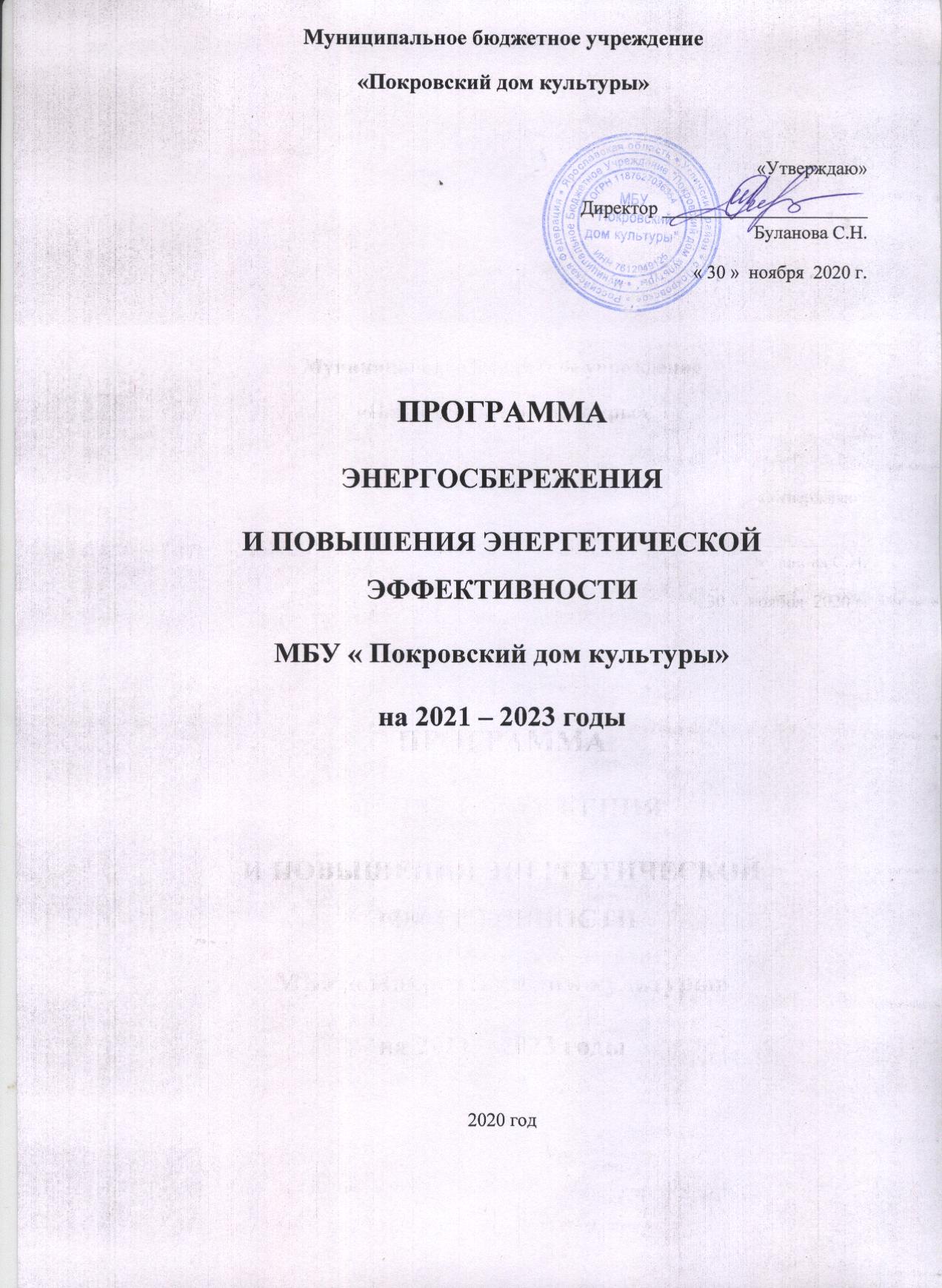 ПАСПОРТпрограммы энергосбережения и повышения энергетической эффективностиВведениеЭнергосбережение является актуальным и необходимым условием нормального функционирования МБУ « Покровский дом культуры», так как повышение эффективности использования топливно-энергетических ресурсов при непрерывном росте цен на энергоресурсы и соответственно росте стоимости электрической и тепловой энергии позволяет добиться существенной экономии как ТЭР, так и финансовых ресурсов. Анализ функционирования МБУ « Покровский дом культуры»,  показывает, что основные потери ТЭР наблюдаются при неэффективном использовании, распределении и потреблении тепловой и электрической энергии, воды, отсутствии приборов учета воды и тепла. Соответственно это приводит  к росту бюджетного финансирования на учреждение. Программа энергосбережения должна обеспечить снижение потребления ТЭР и воды за счет внедрения в учреждении предлагаемых данной программой решений и мероприятий и соответственно перехода на экономичное и рациональное расходование ТЭР во всех помещениях  при полном удовлетворении потребностей в количестве и качестве ТЭР, превратить энергосбережение в решающий фактор функционирования учреждений культуры.Программа содержит взаимоувязанный по срокам и финансовым ресурсам перечень мероприятий по энергосбережению и повышению энергетической эффективности, направленный на обеспечение рационального использования энергетических ресурсов Общие сведения об учрежденииРаздел 1.Цель ПрограммыОсновной целью является повышение эффективного и рационального использования топливно-энергетических ресурсов (ТЭР), холодной воды, соответственно снижение расхода бюджетных средств на ТЭР.2.Задачами Программы являютсяРеализация организационных, технических и технологических, экономических, правовых и иных мероприятий, направленных на уменьшение объема используемых энергетических ресурсов при сохранении соответствующего полезного эффекта от их использования.  Создание системы учета и контроля эффективности использования топлива и энергии и управления энергосбережением.  Снижение затрат к 2023 году на приобретение _________5____________ ТЭР до _______% (с ежегодным снижением до _____2__%);  Организация проведения энергосберегающих мероприятий.3. Основные принципы ПрограммыПрограмма базируется на следующих основных принципах:1) эффективное и рациональное использование энергетических ресурсов;2) поддержка и стимулирование энергосбережения и повышения энергетической эффективности;3) системность и комплексность проведения мероприятий по энергосбережению и повышению энергетической эффективности;4) планирование энергосбережения и повышения энергетической эффективности.4.Управление энергосбережением в учрежденииДанная программа включает в себя:- цели и задачи проекта, важнейшие целевые показатели;- описание проекта;- сроки и этапы реализации;- перечень основных мероприятий в реализации проекта;- перечень исполнителей проекта;- объемы экономии и бюджетную эффективность;- объемы и источники финансирования проекта;- ожидаемые конечные результаты.Администрация учреждения определяет стратегию энергосбережения. Руководитель учреждения обеспечивает контроль за реализацией организационных и технических проектов. Сотрудники учреждения являются ответственными исполнителями по выполнению технических мероприятий по внедрении энерго- и ресурсосберегающих технологий.Первоочередными мероприятиями управления энергосбережением являются:- организация контроля за использованием энергетических ресурсов;-организация энергетического обследования учреждения;-совершенствование системы учета потребления ТЭР.5.Финансовые механизмы реализации ПрограммыФинансирование проектов и мероприятий по повышению эффективности использования топлива и энергии осуществляется за счет:- муниципального бюджета, собственных средств и внебюджетных средств (спонсорство, благотворительность и т.п.)6.Сроки и этапы реализации ПрограммыПрограмма рассчитана на период 2021-2023 гг. В результате реализации программы предполагается достигнуть суммарной экономии ТЭР в целом по МБУ « Покровский дом культуры» к концу 2023 года в размере __5_______%.7.Кадровое сопровождение реализации проектаВажным звеном в реализации Программы является кадровое сопровождение.      В   МБУ « Покровский дом культуры»  назначаются лица, ответственные за реализацию программы. Планирует, организует и курирует работу по энергосбережению руководитель.Раздел 2.2.1. Краткая характеристика МБУ « Покровский дом культуры»Муниципальное бюджетное учреждение «Покровский дом культуры» создано в 2019 году. Имеет 4 структурных подразделения, все здания находятся в оперативном управлении. Клементьевский СК, Никольский	 СК, ДЦ Зеленая роща, Дивногорский ДК.2.2 Структура фактических затрат на энергетические ресурсы в 2019 году (базовом году программы)2.3. Характеристика энергетического хозяйстваСистема электроснабженияПоставщик электроэнергии – ПАО « ТНС – Ярославль». Поставка электроэнергии осуществляется на основании контракта, заключаемого каждый год. В состав затрат по электроэнергии входит электрическое отопление Клементьевского СК. В 2019 году в Покровском ДК был установлен пеллетный котел и потребление электроэнергии на отопление здания снизилось. В помещениях учреждений культуры установлены лампы накаливания 45 штук (Никольский СК), люминесцентные лампы  86 штук в Покровском ДК, Клементьевском СК, светодиодные в Дивногорском ДК, частично светодиодные и люминесцентные в ДЦ Зеленая роща.Система теплоснабжения Отопление ДЦ Зеленая роща осуществляется  ООО Умпрэо г. Углича, система отопления включена в систему многоквартирного дома, Покровский ДК _ отопление от собственного пеллетного котла, Никольский СК, Дивногорский ДК – ежегодно заключается контракт с ОАО « МКЭ», Клементьевский СК – отопление от собственного электрического котла. Ежегодно проводится промывка и опрессовка систем отопления, регулярные проверки состояния труб и радиаторов в границах эксплуатационной ответственности.Система водоснабжения и водоотведенияХолодное водоснабжение и водоотведение осуществляется на основании ежегодного договора с ОАО « Северный водоканал», Дивногорский ДК, Покровский ДК, ДЦ зеленая роща. Водоотведение в ДЦ Зеленая роща осуществляется на основании с ООО УМПРЭО г. Углич. Средневзвешенные тарифы на ТЭР в базовом году.Лимиты потребления каждого энергоресурса на 2021-2023 гг.План ежегодных мероприятий по энергосбережению в МБУ « Покровский дом культуры»Раздел 3. Сведения о целевых показателях программы энергосбережения и повышения энергетической эффективности           В соответствии с требованиями Федерального закона от 23 ноября 2009 года № 261-ФЗ и Приказа Минэкономразвития РФ от 24 октября 2011 г. № 591 учреждению до 2023 года включительно необходимо обеспечить достижение следующих значений целевых показателей.Сведения о целевых показателях программы энергосбережения и повышения энергетической эффективностиРаздел 4. ПЕРЕЧЕНЬ МЕРОПРИЯТИЙ ПРОГРАММЫ ЭНЕРГОСБЕРЕЖЕНИЯ И ПОВЫШЕНИЯ ЭНЕРГЕТИЧЕСКОЙ ЭФФЕКТИВНОСТИ 4.1. Основные направления энергосбережения и повышения энергоэффективностиОсновными видами потребляемых ТЭР в учреждении являются электрическая энергия, теплоснабжение и холодное водоснабжение. В связи с этим наиболее целесообразными направлениями работы видится следующее:- мероприятия по увеличению эффективности потребления тепловой энергии: _____________________________________________ - мероприятия по увеличению эффективности и снижению потребления электроэнергии: __________________________________________- мероприятия по увеличению эффективности и снижению потребления холодного водоснабжения:____________________________________4.2. Мероприятия по каждому виду потребляемых энергоресурсов1. Обязательные и организационные мероприятия  Ресурсное обеспечение ПрограммыФинансовое обеспечение мероприятий Программы осуществляется за счёт: Местного бюджета;Внебюджетных источников.Собственные средстваОбщий объем финансирования Программы составляет   ________________ тыс. руб. , в том числе МБ______ тыс. руб,  ВИ_______ тыс. руб.Объем финансирования мероприятий Программы по энергосбережению и повышению энергетической эффективности организацииСистема управления реализацией ПрограммыТекущее управление реализацией Программы осуществляет ____________________________.Планируемые результаты реализации мероприятий в области энергосбережения и повышения энергетической эффективностиПри реализации мероприятий по энергосбережению и повышению энергетической эффективности должны быть достигнуты конкретные результаты:экономия энергоресурсов из средств муниципального бюджета по каждому направлению: потребление электроэнергии, тепла, воды до  _____% в  год;обеспечение нормальных климатических условий; повышение заинтересованности в энергосбережении;сокращение расходов тепла, электрической энергии;экономия потребления воды.Оценка эффективности реализации ПрограммыОценка эффективности реализации Программы производится путем сравнения каждого фактически достигнутого целевого показателя за соответствующий год с его прогнозным значением, утвержденным Программой.Эффективность реализации Программы оценивается как степень фактического достижения целевого показателя по формуле:                         Э = Пф /Пн * 100% , гдеПф  - фактический показатель, достигнутый в ходе реализации Программы;Пн  -  нормативный показатель, утвержденный Программой.Критерии оценки эффективности реализации Программы:Программа реализуется эффективно (за отчетный год, за весь период реализации), если ее эффективность составляет 80 процентов и более;Программа нуждается в корректировке и доработке, если эффективность реализации Программы составляет 60 - 80 процентов;Программа считается неэффективной, если мероприятия Программы выполнены с эффективностью менее 60 процентов.ЗаключениеПрограмма  обеспечивает переход на энергоэффективный путь развития - минимальные затраты на ТЭР. Программа предусматривает:- систему отслеживания потребления энергоресурсов и совершенствования топливно-энергетического баланса;- организацию учета и контроля по рациональному использованию, нормированию и лимитированию энергоресурсов;- организацию энергетических обследований для выявления нерационального использования энергоресурсов;- разработку и реализацию энергосберегающих мероприятий.Учет топливно-энергетических ресурсов, их экономия, нормирование и лимитирование, оптимизация топливно-энергетического балансапозволяет снизить бюджетные затраты на приобретениеПолное наименование организацииМуниципальное бюджетное учреждение «Покровский дом культуры»Основание дляразработки программыФедеральный закон РФ № 261-ФЗ от 23.11.2009 г. «Об энергосбережении и о повышении энергетической эффективности, и о внесении изменений в отдельные законодательные акты РФ»; Постановление Правительства РФ от 31.12.2009 № 1225 «О требованиях к региональным и муниципальным программам энергосбережения и повышения энергетической эффективности»;Постановление Правительства РФ от 31.12.2009г. № 1221 «Об утверждении правил установления требований энергетической эффективности товаров, услуг, работ, размещения заказов для муниципальных нужд»;Постановление правительства РФ от 15.05.2010г. № 340 «О порядке установления требований к программам в области энергосбережения и повышения энергетической эффективности организаций, осуществляющих регулируемые виды деятельности»;Приказ министерства экономического развития РФ от 17.02.2010г. № 61 «Об утверждении примерного перечня мероприятий в области энергосбережения и повышения энергетической эффективности»;Распоряжение Правительства РФ от 01.12.2009г. № 1830-р, регламентирующее деятельность муниципальных учреждений в области энергосбережения и энергоэффективности;  Приказ Минэнерго России от 30.06.2014г. №398       «Об утверждении требований к форме программ в области энергосбережения и повышения энергетической эффективности организаций с участием государства, и муниципального образования, организаций. осуществляемых регулируемые виды деятельности, и отчетности о ходе их реализации»;  Приказ Минэнерго России от 30.06.2014г. №339 «Об утверждении методики расчета значений целевых показателей в области энергосбережения и повышения энергетической эффективности, в том числе в сопоставимых условиях»;Распоряжение Правительства РФ от 27.12.2010г. №2446-р. Государственная программа РФ «Энергосбережение и повышение энергетической эффективности на период до 2020г.»Полное наименование исполнителей и (или) соисполнителей программыМуниципальное бюджетное учреждение «Покровский дом культуры»Полное наименование разработчиковпрограммыМуниципальное бюджетное учреждение «Покровский дом культуры»Цели программыЭффективное и рациональное использование энергетических ресурсов (ЭР), направленное на  снижение расхода бюджетных средств на ЭР. Разработка мероприятий, обеспечивающих устойчивое снижение потребления ЭР. Определение сроков внедрения, источников финансирования и ответственных за исполнение, разработанных предложений и мероприятийЗадачи программыРеализовать организационные, технические и технологические, экономические, правовые и иные мероприятия, направленные на уменьшение объема используемых энергетических ресурсов при сохранении соответствующего полезного эффекта от их использования.  Создать систему учета и контроля эффективности использования топлива и энергии и управления энергосбережением. Снизить затраты к 2023 году на приобретение ________ (наименование учреждения) ТЭР до __5____% (с ежегодным снижением ____2__%);  Организовать проведение энергосберегающих мероприятий.Целевые показатели программыЦелевыми показателями энергосбережения и повышения энергетической эффективности в соответствии с Федеральным законом Российской Федерации от 23 ноября 2009 г. № 261-ФЗ и Приказа Минэкономразвития РФ от 24 октября 2011 года №591 являются показатели, характеризующие снижение объема потребления ресурсов в сопоставимых условиях и в натуральном выражении: 1. снижение потребления электрической энергии в натуральном выражении (тыс. кВт·ч); 2. снижение потребления тепловой энергии в натуральном выражении (Гкал); 3. снижение потребления воды в натуральном выражении (м3); 4. оснащенность приборами учета (ПУ) каждого вида потребляемого энергетического ресурса, % от общего числа зданий.Сроки реализации программы2021-2023гг.Источники и объемы финансового обеспечения реализации программыМуниципальный бюджет, собственные средства, внебюджетные средства.Планируемые результаты реализации программыСнижение потребления ТЭР и воды за счет внедрения в учреждении предлагаемых данной программой решений и мероприятий.Вид собственностиМуниципальная. Здания находятся в оперативном управлении.Полное название учрежденияМуниципальное бюджетное учреждение «Покровский дом культуры»Общая площадь (м2 )2094,58Количество этажей0Год ввода в эксплуатацию-Приборы учета энергоресурсовСчетчики потребления электроэнергииЮридический адрес учреждения152625, УМР, с, Покровское, ул. Строителей, д.9Почтовый адрес учреждения152625, УМР, с, Покровское, ул. Строителей, д.9Тел./факс (сот.) (48532) 4-97-98E-mailskcsloboda@mail.ruДиректорБуланова Светлана Николаевна№п/пОтветственный за планирование и организацию работы по энергосбережениюОтв. за эффективное использование электроэнергииОтв. за эффективное использование воды1.Директор Буланова С.Н.Менеджер Никольского СК Панфилова Т.И.Менеджер Клементьевского СК Скобелева Т.Н.Менеджер ДЦ Зеленая роща Козлова И.Ю.Менеджер Покровского ДК Герасимова Е.В.Менеджер Дивногорского ДК Лимонова С.А.Менеджер Никольского СК Панфилова Т.И.Менеджер Клементьевского СК Скобелева Т.Н.Менеджер ДЦ Зеленая роща Козлова И.Ю.Менеджер Покровского ДК Герасимова Е.В.Менеджер Дивногорского ДК Лимонова С.А.№ п/пНаименование ТЭРЕд измеренияВ натуральном выраженииВ денежном выражении, руб.1Электрическая энергиякВт.ч1485211 221 4262ХВСм348,962 3943ТеплоГкал26,338405 3754Бензин литрИтого:х1 629 195№ п/пНаименование тарифаЕдиница измеренияСредневзвешенный тариф, руб.1.ЭлектроэнергиякВт.ч.7,5732.Холодное водоснабжением348,613.Тепловая энергияГкал2,960№ п/пВид энергоресурсаЕд. измеренияЗначение показателя в базовом периодеПлановое значение показателяПлановое значение показателяПлановое значение показателя№ п/пВид энергоресурсаЕд. измеренияЗначение показателя в базовом периоде2021202220231.ЭлектроэнергиякВт.ч.2792841118501096131074212.Холодное водоснабжением349,9649,9649,9649,963ТеплоснабжениеГкал221,86201201201№ п/пМероприятияСрокиОтветственные 1.Издание приказа о назначении лица ответственного за проведение мероприятий по энергосбережению и повышению энергетической эффективностиЯнварь 2021Директор Буланова СН2.Инструктаж сотрудников по контролю за расходованием электроэнергии, воды, своевременным отключением оборудования, компьютерной техники.Январь 2021Директор Буланова СН3.Своевременное проведение плановой проверки приборов учета, в случае выхода из строя приборов учета своевременно принимать меры по устранению неполадок и не допускать предъявления счетов по установленной мощности.Август 2021Директор Буланова СН4.Своевременная передача данных показаний приборов учета в энергоснабжающую организациюежемесячноМенеджеры СК, ДК, ДЦ5.Проведение сверок по данным журнала учета учреждения и счетам поставщиковежемесячноМенеджеры СК, ДК, ДЦ6.Осуществление своевременной замены и ремонт неисправных кранов, сантехники, технологического оборудованияежемесячноМенеджеры СК, ДК, ДЦ7.Установка приборов и оборудования только необходимой мощности в соответствии с проектной документацией.Июнь -августДиректор Буланова СН8.Анализ работы по энергосбережению за календарный годдекабрьДиректор Буланова СН9.Соблюдение графиков светового режима в помещениях и на территории учрежденияежемесячноМенеджеры СК, ДК, ДЦ№ п/пНаименование показателя программыЕдиница измеренияПлановые значения целевых показателей программыПлановые значения целевых показателей программыПлановые значения целевых показателей программы№ п/пНаименование показателя программыЕдиница измерения2021202220231234561Снижение потребления электроэнергии в сопоставимых условиях (к предыдущему году)%2222Снижение потребления воды в сопоставимых условиях (к предыдущему году)%0003Оснащенность приборами учета электроэнергии%1001001004Оснащенность приборами учета воды%501001005Оснащенность приборами учета тепла%01001006Соответствие зданий, строений, сооружений требованиям энергетической эффективностиДа/нетнетдада№ п/пНаименование мероприятия программы2021г.2021г.2021г.2021г.2021г.2022г.2022г.2022г.2022г.2022г.2023г.2023г.2023г.2023г.2023г.№ п/пНаименование мероприятия программыФинансовое обеспечение реализации мероприятийФинансовое обеспечение реализации мероприятийЭкономия ТЭРЭкономия ТЭРЭкономия ТЭРФинансовое обеспечение реализации мероприятийФинансовое обеспечение реализации мероприятийЭкономия ТЭРЭкономия ТЭРЭкономия ТЭРФинансовое обеспечение реализации мероприятийФинансовое обеспечение реализации мероприятийЭкономия ТЭРЭкономия ТЭРЭкономия ТЭР№ п/пНаименование мероприятия программыФинансовое обеспечение реализации мероприятийФинансовое обеспечение реализации мероприятийВ натуральном выраженииВ натуральном выраженииВ стоимостном выраженииФинансовое обеспечение реализации мероприятийФинансовое обеспечение реализации мероприятийВ натуральном выраженииВ натуральном выраженииВ стоимостном выраженииФинансовое обеспечение реализации мероприятийФинансовое обеспечение реализации мероприятийВ натуральном выраженииВ натуральном выраженииВ стоимостном выражении№ п/пНаименование мероприятия программыисточникобъемкол-воед.измВ стоимостном выраженииисточникобъемкол-воед.измВ стоимостном выраженииисточникобъемкол-воед.измВ стоимостном выражении1Обучение ответственных лиц по электробезопасности1 2Проведение ежеквартального анализа потребления ТЭР3Весенне-осеннее обследование здания и помещений на предмет износа в целях своевременного проведения ремонта помещений для снижения потерь тепловой энергии в зимний период4Инструктаж персонала по методам энергосбережения и повышения энергетической эффективности5Установка средств наглядной агитации по энергосбережению6Утепление входных дверей, окон7Контроль за соблюдением светового и теплового режима. Оптимизация режима работы источников освещения, электрооборудования.8Замена дверной коробки входной двери здания11 19Замена смесителей10Монтаж освещения в подвальном помещении 11Замена ламп накаливания на светодиодные112Поверка и (или) замена счетчиков по учету воды313Поверка и (или) замена счетчиков электроэнергии114Рациональное использование холодной воды15Ремонт канализационной системы 16Установка петель на оконных рамах17Контроль за техническим состоянием водопроводной и канализационной систем18Замена арматуры для сливных бочков в санузле, унитаза119Ремонт оконных проемов1120Ремонт водопроводных труб в подвальном помещении на вводе№ п/пНаименование мероприятия (ПРИМЕР)Источник финансирования Объем финансирования, тыс. руб.Объем финансирования, тыс. руб.Объем финансирования, тыс. руб.Объем финансирования, тыс. руб.ИсполнителиСрок выполненияСрок окупаемости, лет № п/пНаименование мероприятия (ПРИМЕР)Источник финансирования всегов том числе по годамв том числе по годамв том числе по годамИсполнителиСрок выполненияСрок окупаемости, лет № п/пНаименование мероприятия (ПРИМЕР)Источник финансирования всего202120222023ИсполнителиСрок выполненияСрок окупаемости, лет 12345678910Организационные мероприятияОрганизационные мероприятияОрганизационные мероприятияОрганизационные мероприятияОрганизационные мероприятияОрганизационные мероприятияОрганизационные мероприятияОрганизационные мероприятияОрганизационные мероприятияОрганизационные мероприятия1Проведение ежеквартального анализа потребления ТЭР2Инструктаж персонала по методам энергосбережения и повышения энергетической эффективности3Установка средств наглядной агитации по энергосбережению4Обучение ответственного по электробезопасности5Весенне-осеннее обследование здания и помещений на предмет износа в целях своевременного проведения ремонта помещений для снижения потерь тепловой энергии в зимний период6Контроль за техническим состоянием водопроводной и канализационной систем7Контроль за соблюдением светового и теплового режима. Оптимизация режима работы источников освещения, электрооборудования.8Рациональное использование холодной воды2. Технические и технологические мероприятия2. Технические и технологические мероприятия2. Технические и технологические мероприятия2. Технические и технологические мероприятия2. Технические и технологические мероприятия2. Технические и технологические мероприятия2. Технические и технологические мероприятия2. Технические и технологические мероприятия2. Технические и технологические мероприятия2. Технические и технологические мероприятия1Замена смесителей2Монтаж освещения в подвальное помещение3Замена ламп накаливания и части люминисцентных, на светодиодные  454Поверка и (или) замена счетчиков по учету воды35Поверка и (или) замена счетчиков электроэнергии16Ремонт системы водоотведения (канализация) с последующей заменой7Замена арматуры для сливных бочков в санузлах18Замена водопроводных труб на вводе в здание9Установка узла учёта тепловой энергии1Итого:Итого: